יום המעשים הטובים 2018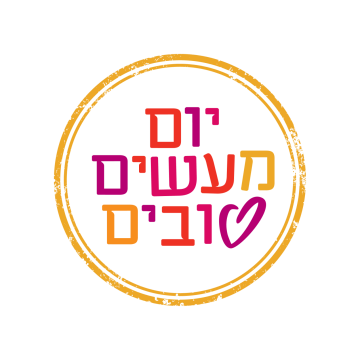 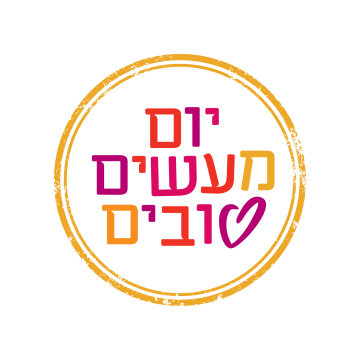 ביום  שלישי 13.3.18 יתקיים הפנינג  "יום המעשים הטובים "בין השעות 16:30-19:00 בבריכת בית יהושע יום מעשים טובים הוא יום בינלאומי המעודד כל אחד ואחת לעשות טוב בדרך שלוומהווה יום שיא לפעילות שנתית בו לוקחים חלק למעלה ממיליון וחצי ישראלים אשר עושים טוב למען הקהילה והסביבה למי תורמים ? "עמותת יוני והחברים" עמותה שעוזרת לחיילים במצוקה כלכלית קשה"הכלבים שבצל" – עמותה שעוזרת לבעלי החיים הנטושים ושרדו התעללות והזנחהמתחשק לכם לעזור ולהתנדב ? יש ברשותכם דברים סופר שווים למכירת יד שנייה ? להתנדבות במהלך האירוע והעברת דברים של יד שנייה ניתן לפנות לרז 050-3581972 מה בתוכנית ? מכירת יד שנייה , מתנפחים שווים , דוכני יצירה , רחבת ג'ימבורי לקטנטנים טיול בטרקטור , רכיבה על סוסים , בימבות , מאפרות פנים , קליעת צמות , אפיית פיתות בטאבון מכירת עוגות ביתיות , צמחי תבלין ופרחים , בירה מהחבית ומגוון רחב של מאכלים טעימים הכניסה למקום חופשית התשלום למתקנים ולדוכנים בתשלום ע"י רכישת כרטיסיה עלות כרטיסיה 50 ₪ ל- 5 נקובים (כל ניקוב שווה תחנה ) אפשר לקנות כרטיסיות ללא הגבלה התשלום במזומן בלבד ! 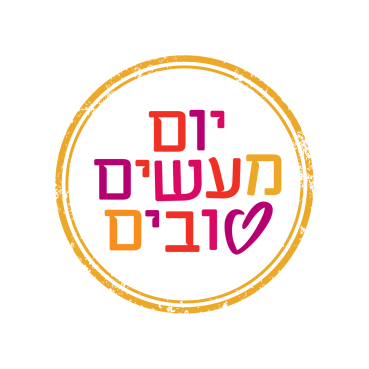 